Ordering NumbersWatch the video using the link below and complete the worksheet for ordering numbers.https://vimeo.com/483539572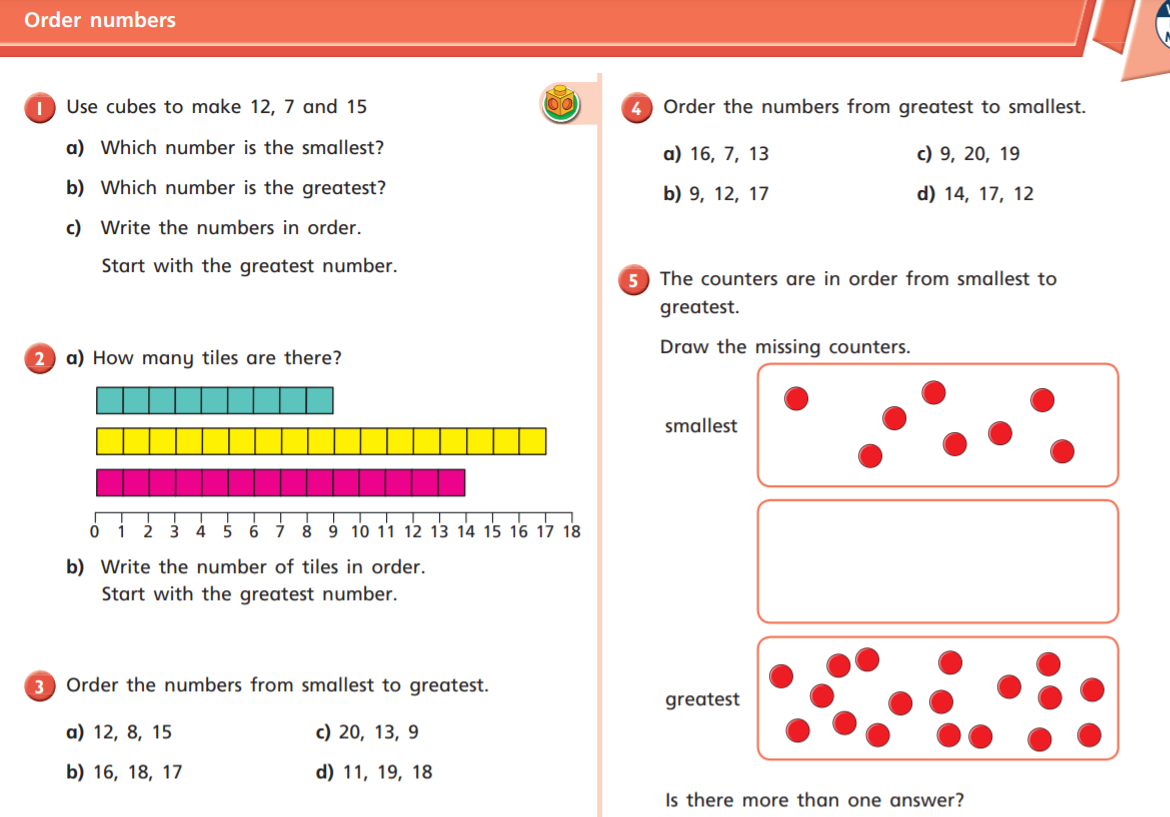 